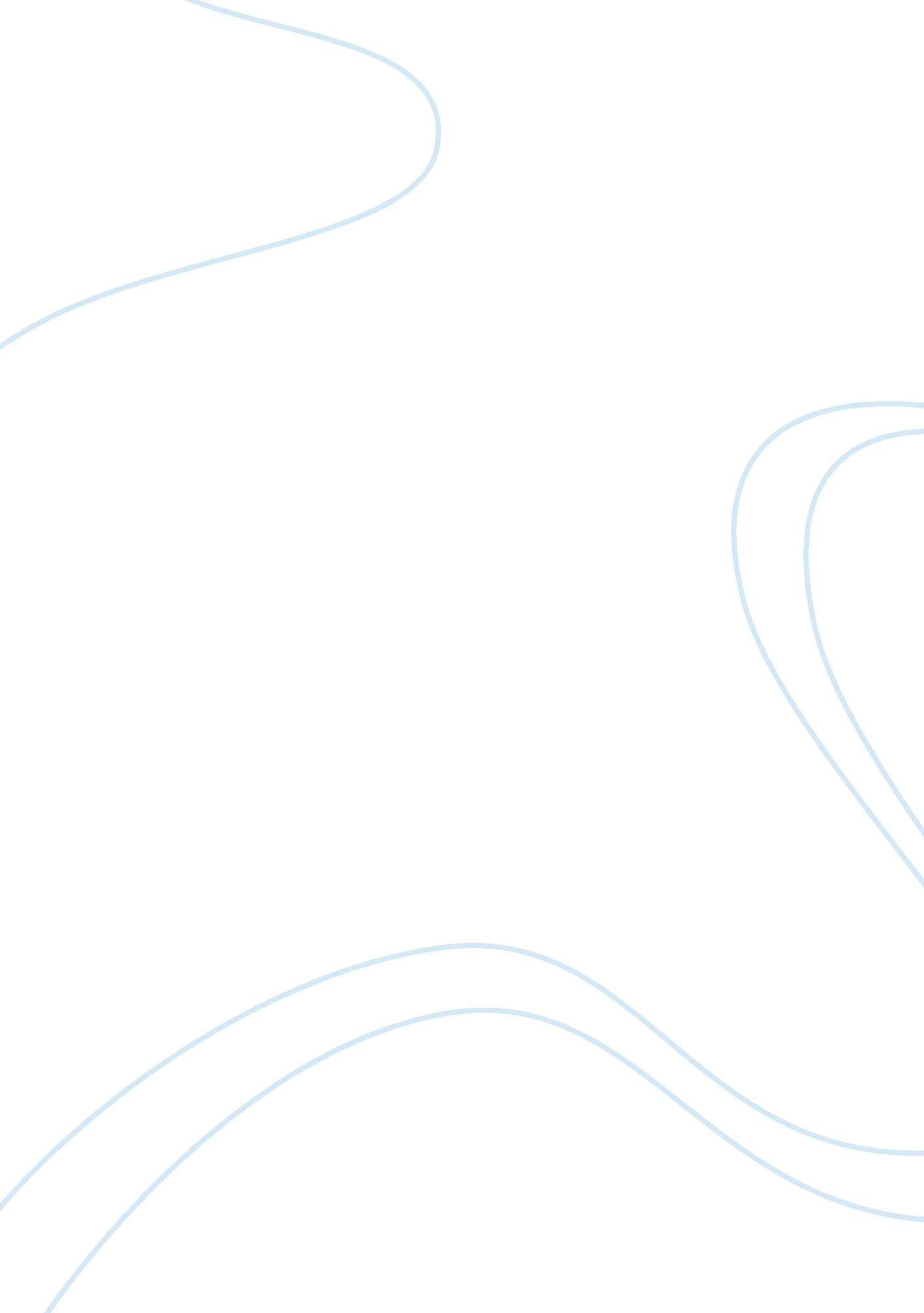 Plastic surgery research paperHealth & Medicine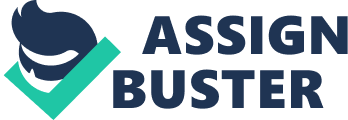 Source 1- A model Society ; South America’s obsession with plastic surgery -Juana Ramos Mejia, a 32 years old secretary in Buenos Aires is obsessed in obtaining plastic surgery. She had her first intervention when she was thirteen and she thought to get breast implants. -Machismo affects the desires of getting plastic surgery in South America. -South America’s women try to have the European’s women look. IF NOT- They endure rough judgment, including personal also professional judgment Luis Majul describes in his own book that the South American women suffer inferiority complex. In this case there is the Argentines example which rates them as a step backward from being modern and wealthy. -Brazil, Argentina, Venezuela - 3 countries that have the most successful plastic surgery industry. a. Latin Americans have won 11 out of 25 Miss Universe Titles. b. According to Julie Scofield, a 28- year old American in Buenos Aires all women in a gym’s locker room have the same model of breasts. Source 2- Correlates of Young women’s interest in obtaining Plastic Surgery. From 2000 to 2007 there was a 59 % increase in plastic surgeries obtained. Dating in 2007 it was a remarkable number (12 milion)of plastic surgeries where patients were from 13 to 19 years old. -Plastic surgery cause for concern given these procedures are not risk-free and they are now performed on hundreds of thousands of young women who are simultaneously undergoing the vast physical, social, and psychological changes associated with adolescence and young adulthood (Sarwer 2001). Patients are ethnically and socioeconomically different. -Main Factors - interest in weight status, body dissatisfaction, experiences of teasing about their bodies, and internalization of media messages about physical appearance issues. The recent flood of media messages suggesting that appearance-enhancing surgical transformations are not only increasingly accessible to but appropriate for young people, likely exacerbates youths’ inclination to want to improve their physical appearance. Body dissatisfaction motivates individuals to pursue cosmetic surgery (Henderson-King and Henderson-King 2005; Ogden 2003). Body dissatisfaction has successfully been conceptualized as a mediator of relations between objective measures of young adult women’s bodies and their concerns about and attempts to change their bodies (Markey and Markey 2005) In models, if is not positively related the weight with body size, normally there is body dissatisfaction , which is associated with weight concerns and dieting behaviors. Socio-cultural influences higher women interest in pursuing plastic surgery in order to transform their bodies. -The extent to which young women impute media messages about physical appearance issues will be examined as a predictor of their interest in cosmetic surgery (Knauss et al. 2007). An important reason that pushes women to pursue a plastic surgery is the opinion of other people and their coments. - The idea that plastic surgery is for rich and famous people does not exist anymore. The main reason that women have plastic surgery still remains the desire of looking younger than they are. Source 3-PLASTIC SURGERY FOR REAL PEOPLE Surveys the recent years show that plastic surgery is not just for Rich and Famous people. According to a survey made in 2005 by the American Society of Plastic Surgeon most of the patients (71%) had an average of earned less than $60, 000 annually. This middle-class patients have several reasons for having plastic surgeries such as: * Tummy Tuck-$7, 000 * Breast Implants -$5, 500 * Liposuction * FACE, BROW AND NECK LIFT-$15, 200 